PENGARUH HEMOLISIS PADA SERUM TERHADAP HASIL PEMERIKSAAN KADAR ASAM URAT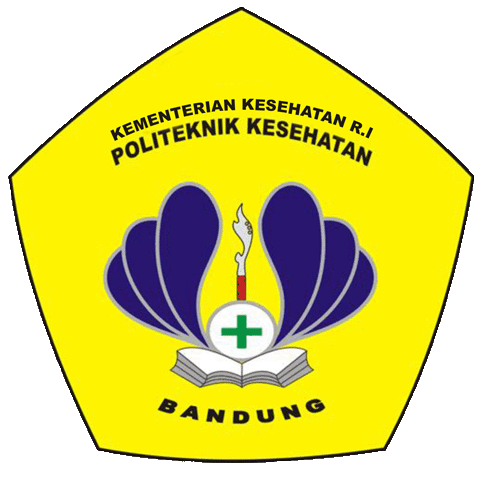 KARYA TULIS ILMIAHDiajukan sebagai salah satu syarat menyelesaikan Program Diploma III Teknologi Laboratorium Medik Politeknik Kesehatan KemenkesBandungDisusun Oleh:A’FINA SHULHAHNIM. P17334117078KEMENTERIAN KESEHATAN REPUBLIK INDONESIAPOLITEKNIK KESEHATAN KEMENKES BANDUNG JURUSAN ANALIS KESEHATAN	2020	